HEMPFIELD CHURCH OF THE BRETHRENAugust 15, 2021                      	9:30 AMWhat are you paying attention to in your daily living?  How would you describe your level of fear and anxiety?  How have God, Jesus, and the Holy Spirit equipped you for whatever lies ahead?preludes		welcome special music	                   “Worn” sung by Jason Hoffmanpreparing for worship	Present, Open, Awake (Led by Worship Leader)Call to Worship		Responsive Reading	Leader: Jesus says, “Therefore, I tell you All: Do not worry about your life, what you will eat or wear. Leader: Is not life more than food or clothes? All: Look at the birds of the air. They do not sew or reap or store up in barns. Yet your heavenly Father feeds them. Leader: Are you not more valuable than they? All: Can one of you, by worrying, add a single hour to your life? Leader: But seek first, God’s kingdom and righteousness, and all these things will be given to you as well. All: Therefore, do not worry about tomorrow, for tomorrow will worry about itself.” We surrender our worries for tomorrow to you as we worship you today. Austin D. HillAdapted from Matthew 6:25-33PRAYERScripture	John 14: 1-14 (NIV)Praise & Worship		Just as I AmGod of RevivalMORNING PRAYER & LORD’S PRAYERScripture	John 14:15-31 (NIV)	message	Well-Equipped     hymn	I Have Decided	Benediction	Postludes	         They’ll Know We are Christians by Our LovePianist— Jen HintonWorship Leader — Al ShussPreacher — Geoff DavisSound Techs — Mitchell Barnes & Rich BushongPraise Band Leader – Jen HintonPresent, Open, Awake (adapted from the work of James Finley)To prepare for worship this morning, let’s calm our minds and open our hearts for the Spirit to do His work by engaging in this ancient, Christian practice.Close your eyes.  Sit still. Sit straight. Place your hands in a comfortable or meaningful position in your lap. Close your eyes or lower them toward the ground. Breathe slowly and naturally. With respect to your mind, be present, open, and awake, neither clinging to nor rejecting anything. And with respect to attitude, maintain nonjudgmental compassion toward yourself as you discover yourself clinging to and rejecting everything, and nonjudgmental compassion toward others. . . . We are practicing openness to God. . . .Say a brief and simple prayer expressing your gratitude to God for having done all he’s done for you – be  and ask for the wisdom, courage, and strength to be faithful to him. . . .Let go of all that is preoccupying you now. Choose to be present in the immediacy of the present moment by simply relaxing into being right where you are, just as you are. Settle into the intimate, felt sense of your bodily stillness. Settle into being aware of your breathing and whatever degree of fatigue or wakefulness you may be feeling in your body at the moment. Be aware of whatever sadness, inner peace, or other emotion may be present. Be aware of the light and the temperature in the room where you are sitting. In short, simply be present, just as you are, in the moment, just as it is. Cling to nothing. Reject nothing. Rest in this moment. . . . Relax. Give yourself a break. Simply sit in a “Here I am, Lord” stance. . . . Know and trust that God is already perfectly present in your simply being alive and real in the present moment just as it is. . . .PREPARE YOUR HEARTS FOR WORSHIP NEXT SUNDAY BY READING AHEAD! Next Sunday, Pastor Doug Hinton will be preaching on John 14:23-31.  Please read and prayerfully study this passage this week as we prepare to worship together. Upcoming Events! PANTRY UPDATEGreetings. During July, Hempfield COB donated 190 pounds of food and $920 to local food pantries. For 2021 to date, we provided 1,877 pounds of food and $6,745 in support of the food needs for over 800 of our neighbors.Believe it or not, summer is quickly coming to a close and food pantry customers will soon increase. In order to make collections more convenient, the Hempfield Pantry is now providing shopping bags for our use. These bags, pictured below, are located on the shelf in the narthex closet, just above the food cart. Simply take a bag, fill it and return it to the cart. This also helps transport of the donations to the pantry.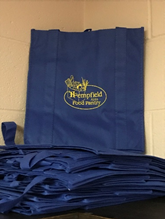  If anyone is freezing corn the F&H team needs over 80 quarts or 20 gallons of corn. We will be making chicken corn soup for the Alpaca Sale and 2 building fundraisers. If you want to donate frozen corn let me know. I will pick it up then keep it in the freezer at church. This will give you more freezer space for other food.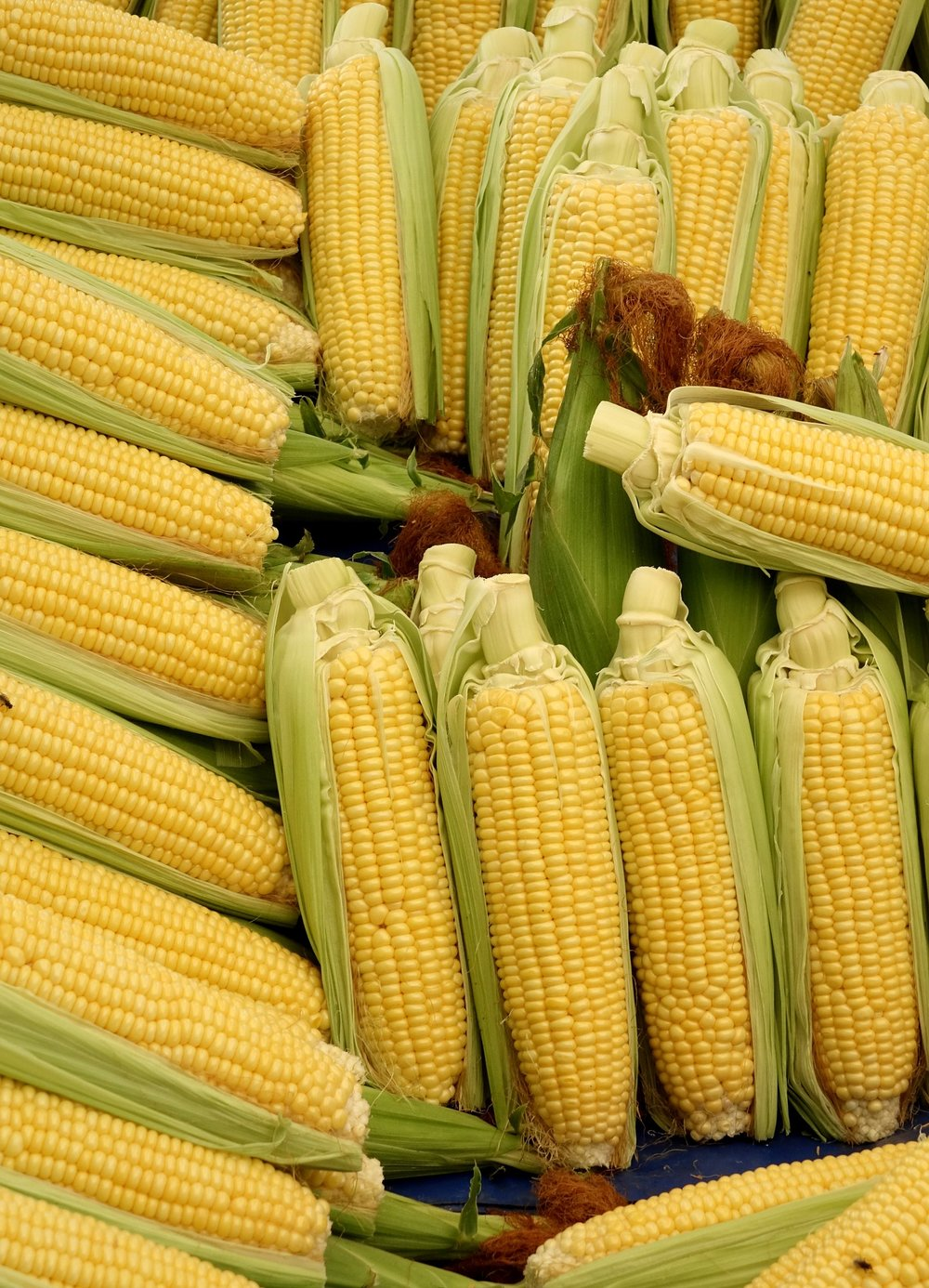 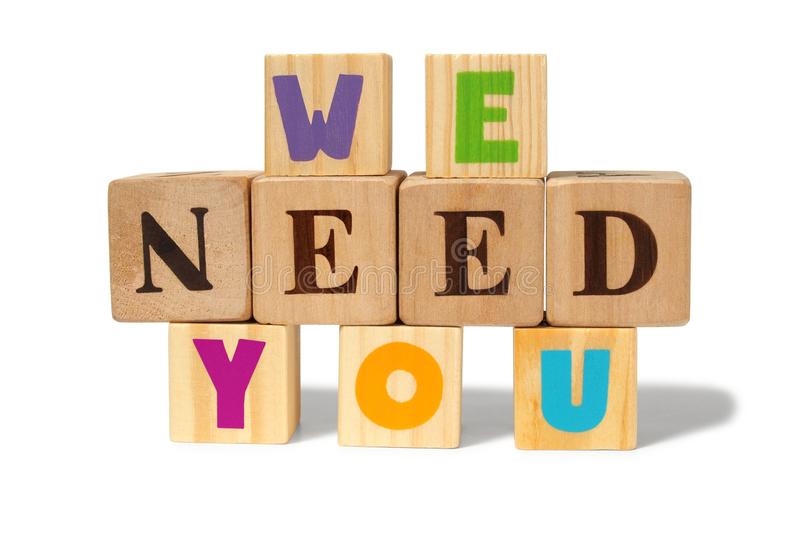 The Hempfield COB Children’s Ministry is looking for much needed help as we look at starting a new Children’s Ministry year (September – May).  We plan to return to three classrooms in order to meet the needs of the children.  What qualifications do I need you ask?  These would include a love for children and a desire to share God with them.  Commitment to serving one Sunday per month.  You will also need up to date Child Abuse and Criminal Background clearances (these are free to volunteers).  WILL YOU HELP??  If willing to service in the capacity, please contact Laura Meiser at 717-689-0465 or Emmy Schott at 717-333-8216.  YOU’LL BE GLAD YOU DID!!!Celebrating Jean and Dick Caldwell! During our worship service on Sunday, August 29, we will recognize Jean and Dick Caldwell for their lifelong ministry of loving work with people affected by disability.  For over 40 years, Jean and Dick faithfully served Friendship Community and others with creativity, joy and dedication through our church.We’re having a card shower for Jean and Dick to thank them for their wonderful ministry.  Please send a card between August 15 and August 31 to:HCOB Family FactsGeneral Offering for August 8, 2021 = General Fund $ 4677.80Amount needed weekly to meet budget = $10,575Building Fund for August 8, 2021 = $ 190.00“Well-Equipped” (John 13:31-14:31)				Sermon Notes	Jesus’ “New Command”
 What we focus on…The disciples are focused on:Jesus equips his disciples with four, valuable resources:
Jesus presents his disciples with nine choices:Jesus gives his disciples four “superpowers”The reason for his sharing:Jesus’ mission:How Jesus words will help me face an uncertain future:


One thing that I’ll do to follow his command to “Love one another.”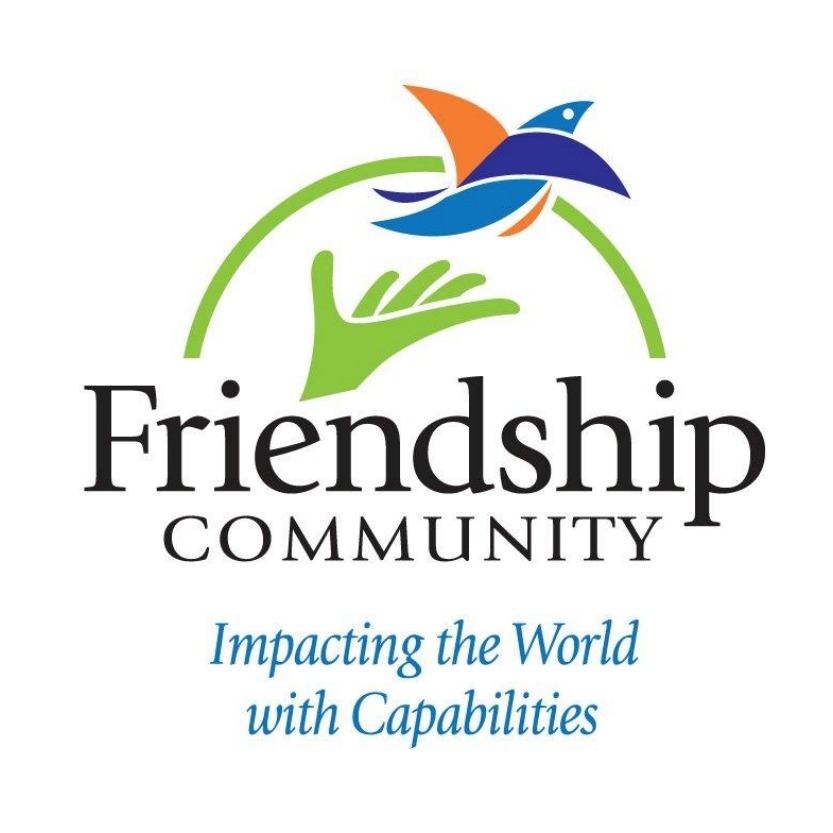 Jean and Dick are humbly grateful for the support of so many people from our church.  If you’ve helped with their ministry in any way over the past 40 years, we encourage you to join us for this celebration.  We are delighted that Milt Stoltzfus from Friendship Community can also join us.Jean and Dick Caldwell42 Circle Dr, Apt 215Lititz, PA, 17543We look forward to honoring Jean and Dick on August 29.  They have touched so many lives through their ministry and have truly lived a life of love and service.